2.被推荐供应商名单和推荐理由（适用于邀请招标、竞争性谈判、询价、竞争性磋商采用书面推荐方式产生符合资格条件的潜在供应商的）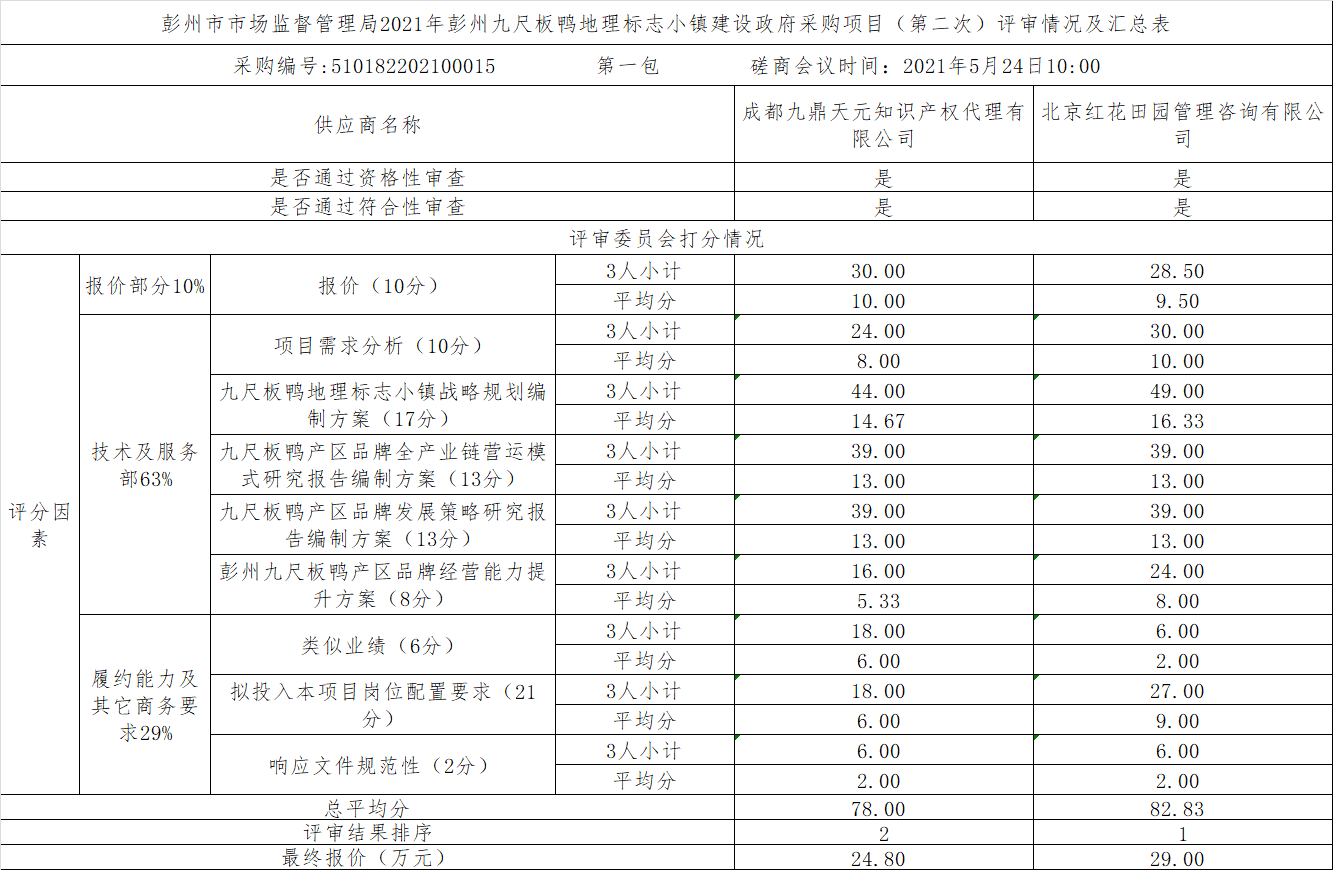 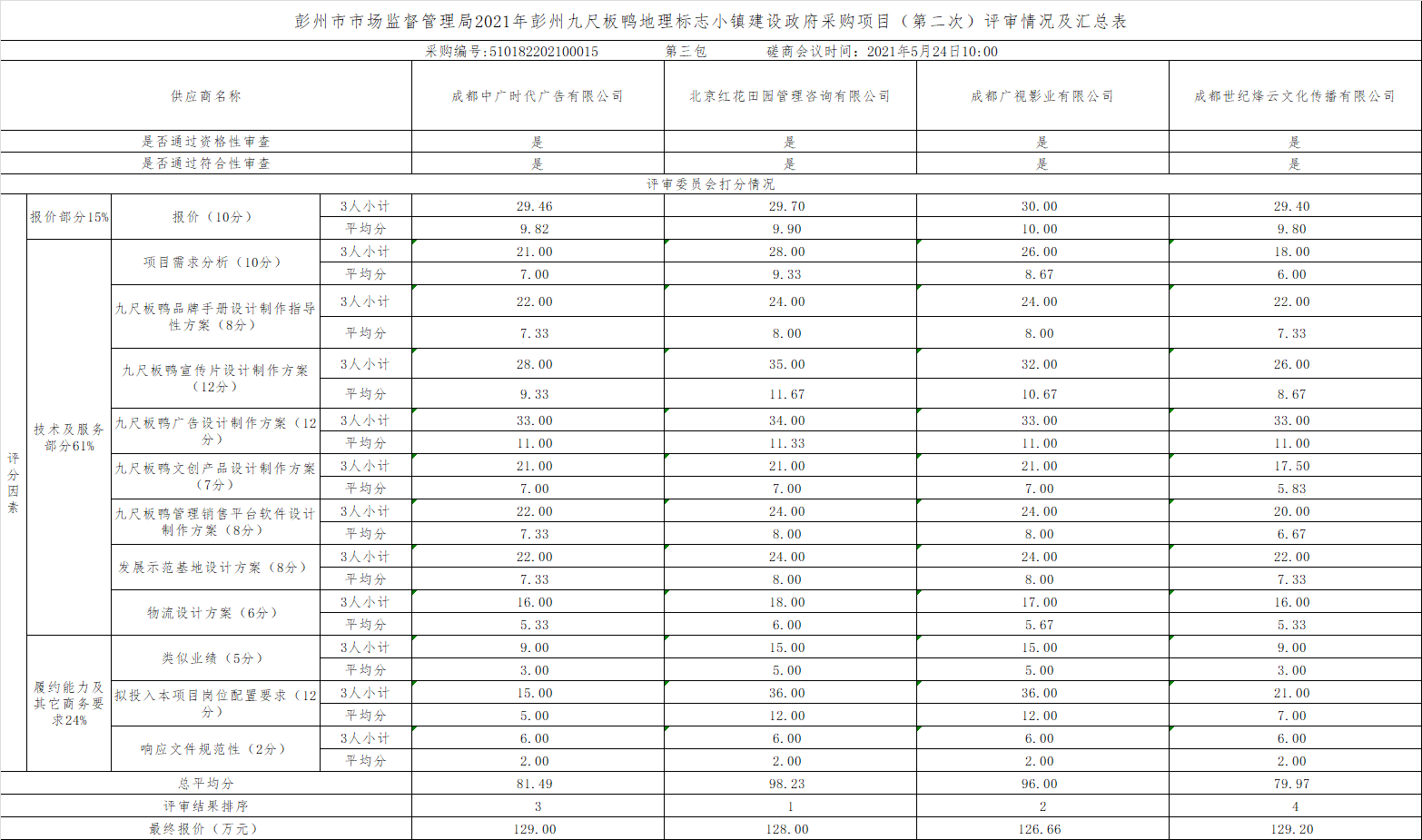 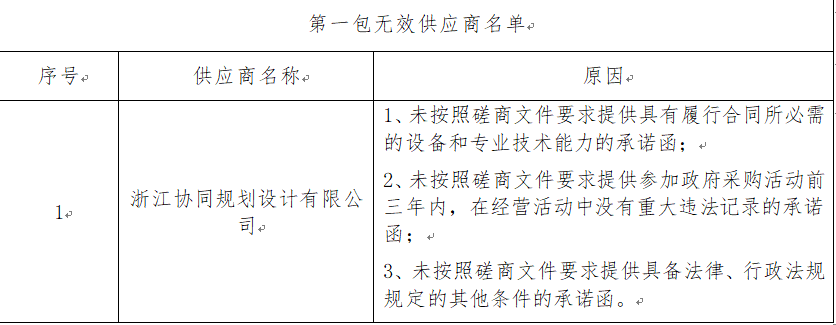 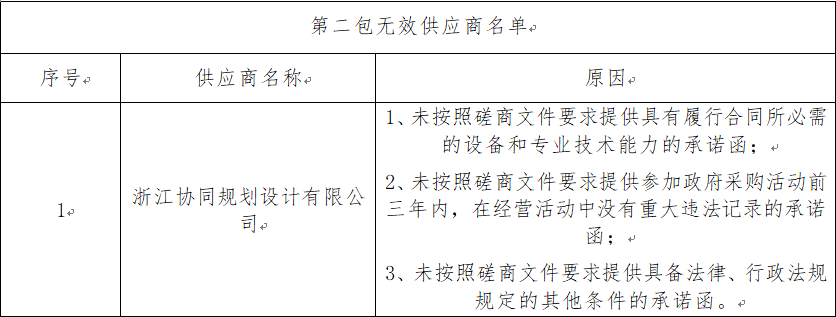 因第二包通过资格审查的有效供应商不足三家，此包采购活动终止。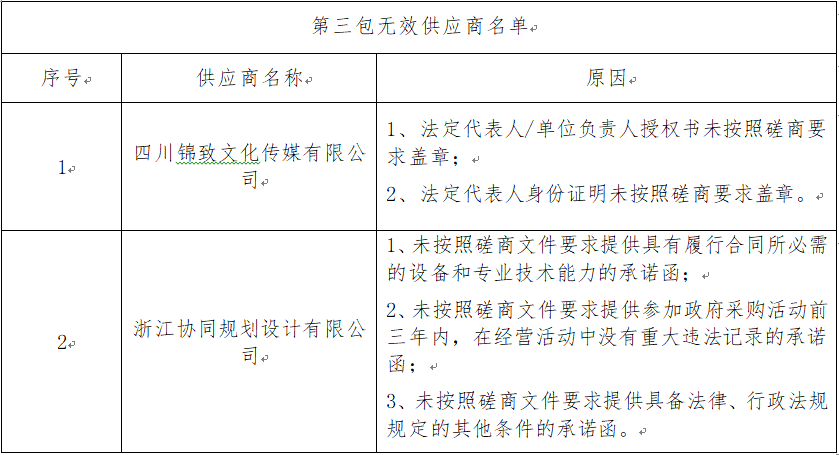 